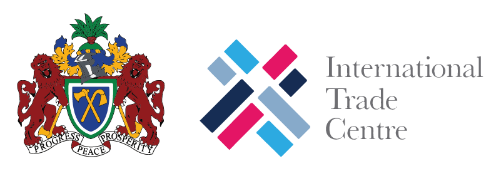      ITC/JSF/GACCON MASONRY APPRENTICESHIP PILOT    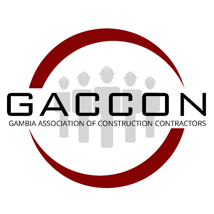                                APPLICATION FORM                                                                                            FORM No.…………PERSONAL INFORMATIONLast Name ………………………………………………………………….First Name ……..…….………………………………………………..Date of Birth ………………………………………………………………Gender:               Male     Female  Phone Number ………………………………………………………….E-Mail Address ………………………......................................Home Address…………………………………………………………Region: ……………………………………………………………………Nationality: ………………………………………….....................Name of Parent / Guardian ……………………………………Phone Number: ………………….………………………………..Highest Level Education Tick)Lower Basic schoolUpper Basic schoolSenior Secondary schoolLiteracy and numeracyArabicPREVIOUS EDUCATION3.	PREVIOUS TRAININGS  4.  Are you currently employed?                Yes  No         b. If yes, how long you been employed?    …………………5.   Are you currently operating a business?                       b. What type of business is it? ……………………………………….6. Are you willing to commit 18 (Eighteen) months apprenticeship to successfully complete the program?                  Yes     No 7.What do you plan to achieve after your training program? ..............................................................................Applicant’s Signature: ……………………………………….                         Date: ………………………………………NB: Please note that the training will take place only in places identified by the Program facilitators.No SCHOOL/ INSTITUTION /ORGANISATION YEARYEARNo SCHOOL/ INSTITUTION /ORGANISATION FROMTO123No INSTITUTION /ORGANISATION YEARYEARNo INSTITUTION /ORGANISATION FROMTO123